Приложение №1 к Порядку(форма задания)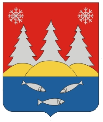 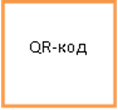 АДМИНИСТРАЦИЯ МУНИЦИПАЛЬНОГО ОБРАЗОВАНИЯ«Токсовское городское поселение» Всеволожского муниципального района Ленинградской областиМУНИЦИПАЛЬНЫЙ ЗЕМЕЛЬНЫЙ КОНТРОЛЬОтдел земельно-имущественных отношенийЗаданиена проведение планового (рейдового) осмотра (обследования) от «    »           года           №1. Провести плановый (рейдовый) осмотр, обследование:____________________________________________________________________место проведения планового (рейдового) осмотра (обследования2. Назначить лицом (ми), уполномоченным (ми) на проведение планового(рейдового) осмотра (обследования)____________________________________________________________________фамилия, имя, отчество, должность должностного лица (должностных лиц),уполномоченного(ых) на проведение осмотра, обследования3.Цель проведения планового (рейдового) осмотра (обследования):  ____________________________________________________________________4. Основания проведения планового (рейдового) осмотра (обследования) земельного участка____________________________________________________________________5.Срок проведения планового (рейдового) осмотра (обследования) земельного участка:к проведению осмотру (обследованию) приступить с «_____» __________ 20____ г.осмотр (обследование) закончить                                « _____» __________ 20_____г6. Привлечь к проведению планового (рейдового) осмотров (обследований) специалистов, экспертов, представителей экспертных организаций и иных привлекаемых лиц с указанием их должностей;____________________________________________________________________В ходе осмотра (обследования) производились: _________________________________________обмер участка, фото-, видеосъемка и т.п.Приложение №2 к Порядку                                                                                                      (форма акта)АДМИНИСТРАЦИЯ МУНИЦИПАЛЬНОГО ОБРАЗОВАНИЯ«Токсовское городское поселение» Всеволожского муниципального   района Ленинградской областиМУНИЦИПАЛЬНЫЙ ЗЕМЕЛЬНЫЙ КОНТРОЛЬОтдел земельно-имущественных отношенийАКТпланового (рейдового) осмотра (обследования) земельного участка от «      »           года           №               Место составления акта: ____________________________________________________________________должность, фамилия, имя, отчество должностного лица, проводившего осмотр(обследование)Основания проведения планового (рейдового) осмотра (обследования):____________________________________________________________________дата, номер задания на проведение планового (рейдового) осмотра (обследования)Сведения о земельном участке, в отношении которого проведен плановый (рейдовый) осмотр (обследование), с указанием адреса, а при отсутствии адреса земельного участка, иного описания местоположения земельного участка:____________________________________________________________________Дата, время и продолжительность проведения планового (рейдового) осмотра (обследования) земельного участка:____________________________________________________________________Результаты планового (рейдового) осмотра, обследования земельного участка, в том числе сведения о выявленных признаках нарушения требований земельного законодательства Российской Федерации, а также муниципальными правовыми актами муниципального образования «Токсовское городское поселение», и лицах, их совершивших:____________________________________________________________________Мероприятия, проведенные в ходе планового (рейдового) осмотра, обследования земельного участка (фотосъемка, видеосъемка, обмер):____________________________________________________________________Приложение к акту:Подписи лиц, проводивших плановый (рейдовый) осмотр (обследование):_____________________________________________________________подпись                                                        фамилия, инициалы